ΑΝΑΚΟΙΝΩΣΗΘέμα: Αναστολή λειτουργίας Εστιατορίου λόγω παύσης της ακαδημαικής λειτουργίας για το Πάσχα από 29.4.2024 έως και 12.5.2024.Σας ενημερώνουμε ότι το Εστιατόριο της Ανωτάτης Σχολής Καλών Τεχνών θα παραμείνει κλειστό κατά τις δύο (2) εβδομάδες από Μ. Δευτέρα 29.4.2024 έως και Κυριακή 12.5.2024 που παύει η ακαδημαϊκή λειτουργία κατά το ακαδημαικό ημερολόγιο, λόγω του Πάσχα.  Από το Τμήμα Σπουδών και Φοιτητικής Μέριμνας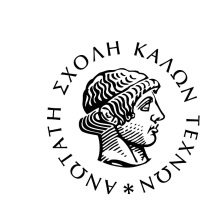 ΕΛΛΗΝΙΚΗ ΔΗΜΟΚΡΑΤΙΑΑΝΩΤΑΤΗ ΣΧΟΛΗΚΑΛΩΝ ΤΕΧΝΩΝ             ΕΤΟΣ ΙΔΡΥΣΕΩΣ 1836ΔΙΕΥΘΥΝΣΗ ΑΚΑΔΗΜΑΪΚΩΝ ΘΕΜΑΤΩΝΤΜΗΜΑ ΣΠΟΥΔΩΝ ΚΑΙ ΦΟΙΤΗΤΙΚΗΣ           ΜΕΡΙΜΝΑΣAθήνα 17.4.2024Aθήνα 17.4.2024